          Le service d’Anatomie Pathologique du Centre Hospitalier de Saint Nazaire                                                propose des remplacements                                                    A compter de septembre 2020Sur la période du 7 septembre au 10 octobre  D’autres périodes pourront être envisagées en fonction des disponibilités des candidats.Le laboratoire a une activité cyto et histopathologique polyvalente.L’activité 2019 représente 25 000 actes avec 70% d’histologie et 30% de cytologie dont 20 % de frottis.L’activité de cancérologie est importante (gynécologie, urologie, digestif, thoracique notamment)Le plateau technique est complet et les locaux sont neufs, bien équipés, aux normes de sécurité.La ville de Saint Nazaire est située à 60 Km de Nantes et à 2h30 de Paris par le TGV.Contact : Dr Pascale Guerzider                  p.guerzider@ch-saintnazaire.fr                 02 72 27 85 04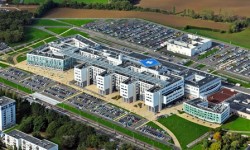 